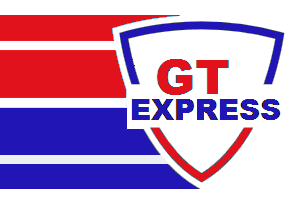 Общество с ограниченной ответственностью «ДжиТи-Экспресс»Карточка предприятияПолное наименованиеОбщество с ограниченной ответственностью «ДжиТи-Экспресс»Коммерческое наименованиеGT-ExpressПостановка на учет в налоговом органеСвидетельство серия 72 №002416646Выдано 26.10.2015г.  ИФНС России по г.Тюмени №3ИННКППОГРНОКПООКВЭДОКФС72033609577203010011157232039238349522497140137600064.1216Адрес регистрации и почтовый625001, г. Тюмень, ул. Садовая, 111/1 литера А Контактные телефоны8(3452)613-428, 89088763688Электронный адресgtexpress@mail.ruОфициальный сайт компанииwww.gtexpress.suГосударственная регистрацияСвидетельство серия 72 № 002416645Выдано 26.10.2015г.  ИФНС по г.Тюмени №14ОГРН1157232039238Банковские реквизитыР/с 40702810138330000830Филиал «Екатеринбургский» АО «АЛЬФА-БАНК»к/с 30101810100000000964БИК 046577964Директор: Хохлова Марина Владимировна (на основании Устава)